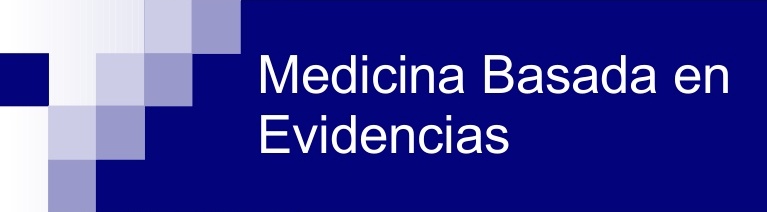 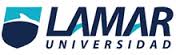 Nehim Alberto Navarro CisnerosPre internoHospital FAADiagnóstico de Pleuritis tuberculosa con ADAEstándar de oro: El Diagnóstico se resuelve a través de la punción y la biopsia pleural para el cultivo microbiológico y el estudio histológico. Se revisaron los registros de los resultados obtenidos del test de ADA de las muestras de líquido pleural de pacientes admitidos con el diagnóstico de derrame pleural durante el año 1999 en el Hospital Nacional Guillermo Almenara Irigoyen. Los criterios de diagnóstico fueron Identificación del BK en el líquido o biopsia pleural por tinción, cultivo o por la observación de granulomas en el estudio histológico, Cultivo de Esputo positivo en presencia de evidencia clínica o radiológica de tuberculosis, en ausencia de otra causa obvia asociada al derrame pleural.
Se revisaron un total de cien casos, la edad promedio de los definidos como casos negativos de tuberculosis fue de 61 y la de los casos positivos de tuberculosis fué 47, el valor promedio del test de ADA obtenido en los casos negativos fue de 28.8 y el de los positivos fue de 74.3 siendo la diferencia entre estos resultados estadísticamente significativa (p<0.05).Dx TBC -Dx TBC +totalTest ADA +21719Test ADA -532881total5545100